Государственное бюджетное дошкольное образовательное учреждениедетский сад №91 общеразвивающего вида с приоритетным осуществлением деятельн о сти по физическому развитию детейКрасногвардейского районаСанкт-ПетербургаКонспект непосредственной образовательной деятельности по познавательному развитию и изодеятельностив средней группе«В гости к нам пришла Матрёшка»Составила воспитательЮдина И.А.Санкт – Петербург2012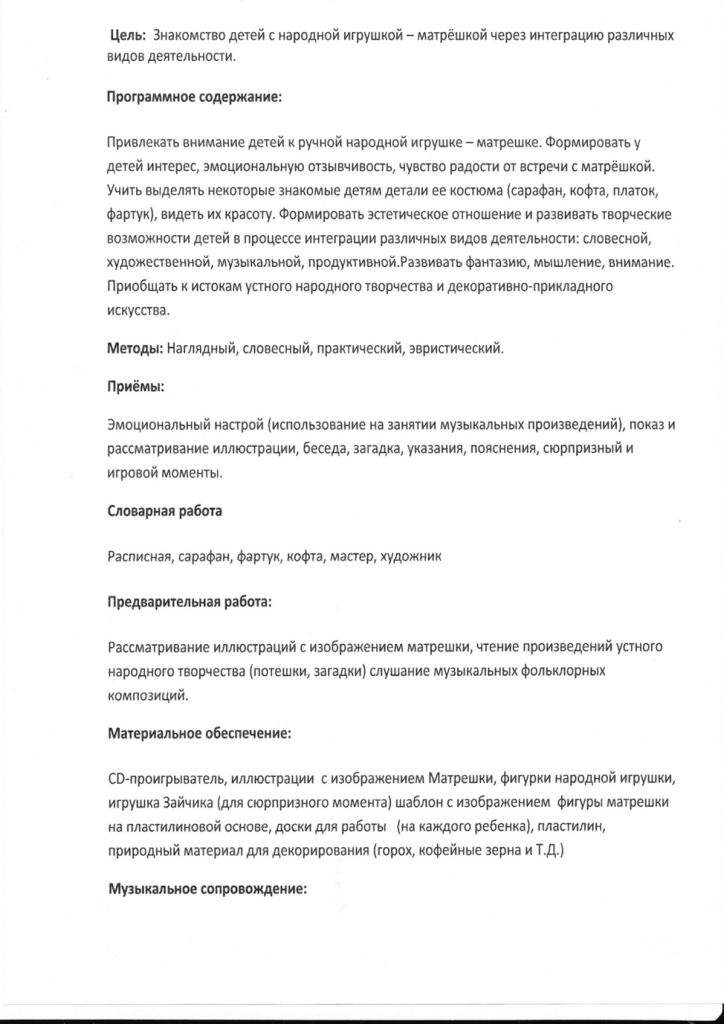 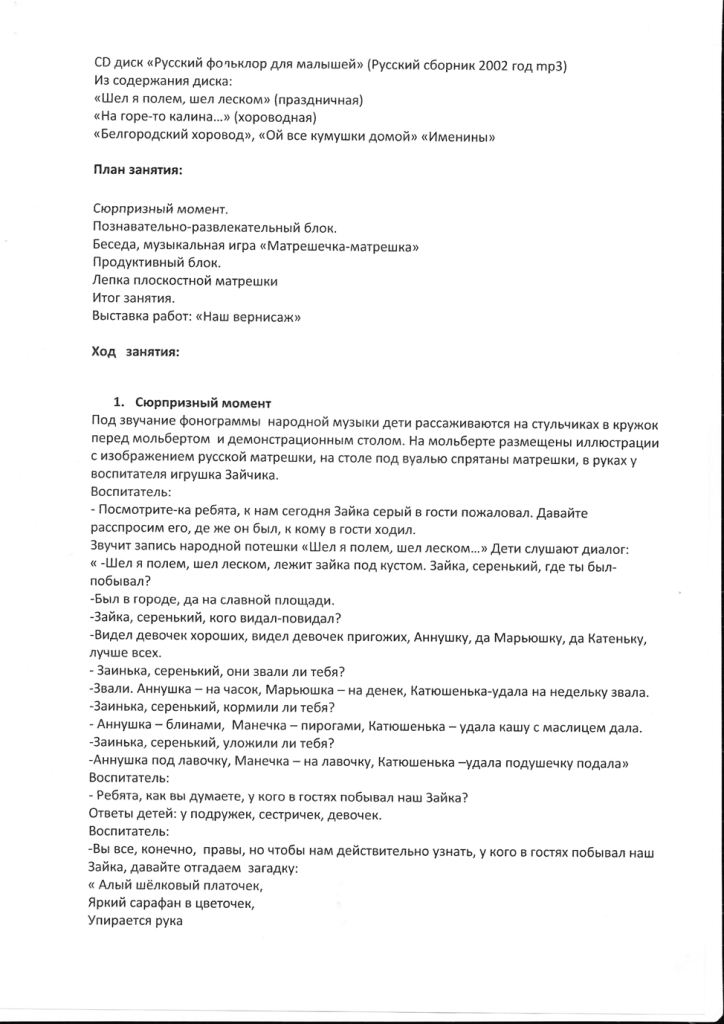 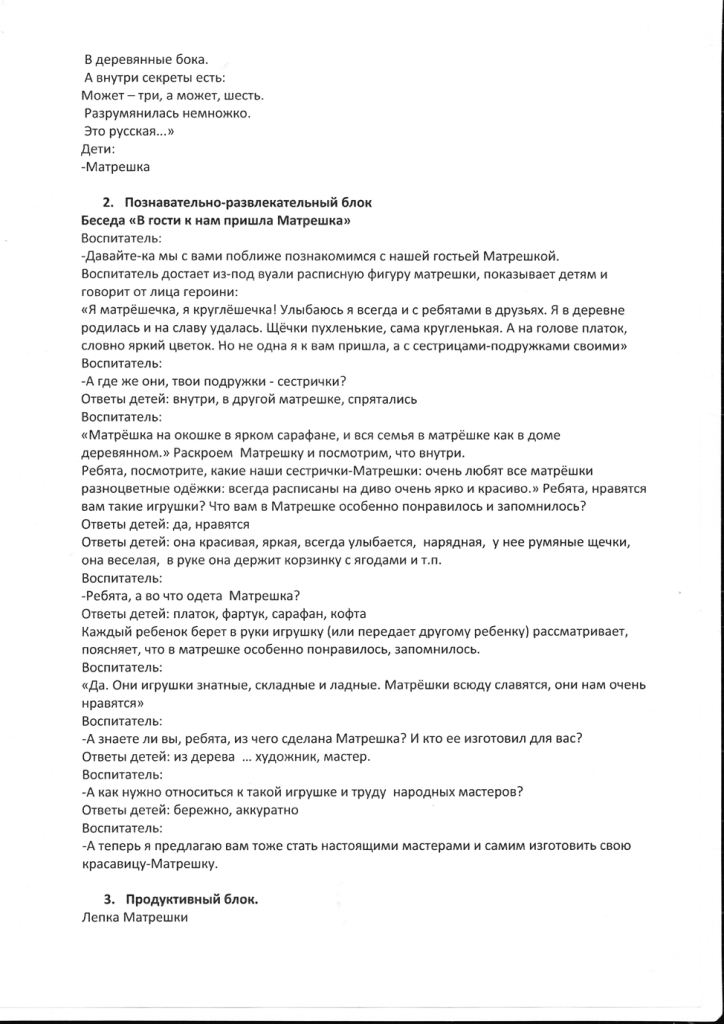 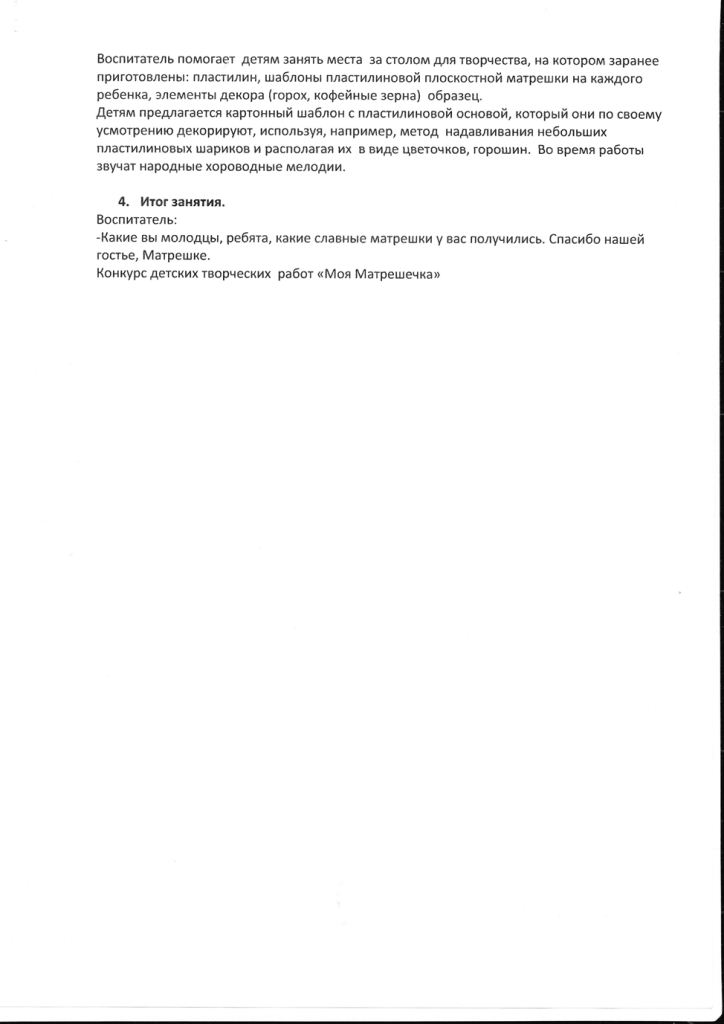 